2017 IEEE Singapore Section ReportPART A - SECTION SUMMARYA.1	Executive Summary2017 was another eventful and wonderful year for the IEEE Singapore Section.  Altogether we, Chapters and the Section, have managed to organize 218 technical events, 32 social events and 65 administrative events as of 30 November 2017.  I would like to thank all the active volunteers in Singapore for their strong support that made the various events possible. They have indeed spent a lot of time organizing and planning all the activities that happened so far in 2017.The Section is also actively involved in the National Committee of Engineering Organizations (NCEO) so that voices of Engineers can be channelled to the national level through the Institution of Engineers, Singapore (IES). Our Section continued to strive for more sponsorships from local industries for the subsequent years of IES/IEEE Joint Medal of Excellence Award. Our Section also started collaborating with NTUC U Associates to serve the local Electrical Engineers.Growing the membership base remains a challenge and our goal would be to strive for a sustainable increase in members by reaching out to more young students and Engineers next year. We have run a few membership promotions for attracting new student members.Elevated Fellows – 2018Chip Hong Chang Nanyang Technical University for contributions to hardware securityCuntai Guan Nanyang Technological University for contributions to brain-computer interfaces and applicationsYongxin Guo National University of Singapore for contributions to wideband printed antennasDavid Hsu National University of Singapore for contributions to robot motion planningYilong Lu Nanyang Technological University for contributions to array antenna techniques in radar systemsMehul Motani National University of Singapore for contributions to wireless communications and sensor networksYew-Soon Ong Nanyang Technological University for contributions to memetic computation and applicationsTony Quek Singapore University of Technology for contributions to heterogeneous and wireless networksPeng Wang Nanyang Technological University for contributions to power system reliability and hybrid AC/DC micro-gridsStefan Winkler Singapore for contributions to perceptual video quality measurementTENCON 2016The Section has organized TENCON 2016, the annual flagship conference of the IEEE Region 10, which was held from 22 - 25 November 2016 at Marina Bay Sands. A record number of 1,540 submissions from 50 countries were received. 990 papers were accepted. The required audit for the conference finances were done and submitted to HQ for permission to close the account. The surplus from TENCON2016 was about $146k with distribution: 70% to the Singapore Section, 30% to Region 10. IEEE Region 10 50th Anniversary was also celebrated during TENCON 2016.Sections Congress 2017The Sections Congress meeting was held 11 – 13 August 2017 @ Sydney, Australia. This is the first time that the meeting was held in the Asia Pacific. There was one primary delegate and two secondary delegates from Singapore Section. The event was very useful for networking as well volunteer training.  Variou IEEE tools (e,g, vTools, IEEE TV, Netsuite) were introduced. Singapore Section has formed a sub-committee to engage members more using online tools and automate some administrative processesA.2	Financial Report Our consolidated financial position continues to remain healthy. The level of reserve is not excessive as the Section comprises 32 sub-entities (30 Chapters and 2 Affinity Groups), each recognized as a full-fledged IEEE Organizational Unit in terms of its privilege to organize events and manage its own finance.The Section also helped to open 17 conference bank accounts with the OCBC bank for 8 conferences in 2017 and 9 in 2018 so far.  For the IEEE Audit of the accounts ending 31 December 2016, this is the opinion given in the audit report: The overall opinion on the IEEE Singapore Section financial statements for the year ended 31 December 2016 is Satisfactory. In our professional judgment as internal auditors, sufficient and appropriate audit procedures have been conducted and evidence gathered to support the accuracy of the conclusions reached and contained in this report. The conclusions were based on the documents submitted for audit against the audit criteria. The conclusions are only applicable for the entity examined.  The evidence gathered meets professional audit standards and is sufficient to provide senior management with proof of the conclusions derived from the internal auditOur Treasurer Dr Michael Ong together with the Section Accountant, Ms Joy Leong have worked tirelessly over the past year to maintain our accounts in an efficient manner, and would like to thank them for their invaluable services.PART B - ORGANIZATIONAL ACTIVITIESB.1	Membership Development ProgramsBelow are the tables for the past 3 years’ membership:IEEE Singapore Section Membership (as at 2 Dec 2017)A few membership promotion drives were organized in 2017, with welcome gifts for new members. In November, the Section offered 100 free membership for new Student Members. The benefits for IEEE Singapore Section members include the use of the Night Safari Corporate Card which admits 1 member + 3 guests. In 2017, a series of networking events sponsored by PIAS (Professional Professional Investment Advisory Services Pte Ltd) were organized for members. IEEE Fellows / Senior Members Networking Event: 4 April 2017, Tuesday“Legacy Planning – Why Every IEEE Fellow & Senior Member Needs It"
- Keys To Wealth Control and Distribution - Rick Tan“Turning Problems Into Possibilities"
- Building Resilience In Life & Work - Apelles PohIEEE Members Networking and Seminar: 2 June 2017, Friday"The Road To Financial Freedom & Early Retirement"
- Retirement Planning – Pitfalls and Solutions - Apelles PohIEEE Members Networking and Seminar: 26 August 2017, Saturday“Work Life Harmony" - Apelles PohB.2 Chapter ActivitiesThe Singapore Section has 30 Chapters and 2 Affinity Groups.  As at 30 November 2017, 313 activities have been reported via L31 Vtool system. Activities taking place after 30 November and in December were reported subsequently after completion of the activities.B.3 Professional and Continuing Education ActivitiesWe are working closely with NTUC to find out ways we can help our members from Industry. A subcommittee has been formed to enhance the partnership with NTUC in this regard.B.4 Students ActivitiesIEEE Singapore Section has 3 active Student Branches - NUS, NTU and SUTD and 2 IEEE-HKN Branches – NUS and SUTD. These Student Branches organize regular educational workshops for the IEEE Student Members and for reaching out to non-members.  They serve as platforms for connecting IEEE Members and the Student Members.   They are also effective channels for IEEE to reach out to young Engineering students in the local universities under the enthusiastic direction of Dr Michelle Shao. The Section supported up to S$1,500 to the three Student Branches in total. The Reliability/Electronics Packing/Electron Devices Joint Chapter allocated $5,000 to support student membership development activities. The NTU Student Branch obtained major sponsorship S$5000, from the Technology and Engineering Management Chapter for its signature event – iNTUition v4.0.The committee organized the IEEE Student Branch Leadership Summit 2017 on 23 September 2017, with partial financial support from R10. Student Leaders from 3 Student Branches and the IPS Student Chapter were invited. 32 student leaders, one counselor and 4 IEEE Singapore Section Executive Committee members attended the event. Below are the activities organized to-date by the 3 Student Branches in 2017:IEEE NTU Student BranchAnnual Report for AY16-17iNTUition v3.0, October 2016 NTU’s only hackathon Participation of around 150 studentsSponsored by Microsoft, PayPal, Lenovo ….$Path to iNTUition, October 2016Workshop series leading to the hackathon Conducted by developers from Apple, PayPal & MicrosoftIEEE Learn, February 2017Workshops on basic and advanced PythonOverall participation of 200 studentsMATLAB Workshop, March 2017Participation of 50 studentsiNTUition v4.0, October 2017NTU’s only student-run 24-hour hackathonParticipation of around 250 studentsSponsored by IEEE TEM Chapter, BlackRock, Google, PayPal, Lenovo…IEEE NUS Student Branch Student Life FairsAnnual recruitment eventOver 230 signups between 2016 – 2017Featured a 1200 watt Tesla Coil flash demonstration as event highlight Undergraduate Career Fair 2017Partnered ECE Undergraduate Student Council for a career & internship fairEnlisted startups like Razer and Garena to attendIEEE-AsiaVR VR-XInaugural partnership with AsiaVR to host Expo-style conventionReceived about 86 guests for eventB-17 Entrepreneurship BazaarEntrepreneurship-event aimed at getting young people to venture into enterpriseFeatured horticulturalists, drone sales, new-age bakeries, & moreVector Magazine 201735th Annual General MeetingClub hoodies giveaway to reward members for the year’s effortsIEEE SUTD Student BranchWorkshop SeriesSUTD-MIT IEEE MeetupsIEEE EDS Malaysia VisitIEEE Camp & HackathonSUTD What The HackProject JARVIEEESSocial Initiative with EDS/CPMT & Rel ChaptersCompany Tours at Global Foundries, Google etc GLOBECOM & EPTC ConferenceOutreach Programmes – Organized The Learning Journey with the Reliability/Electronics Packaging/Electron Devices Joint Chapter for children from the Chen Su Lan Methodist Children’s Home on 24 November 2017. The half-day event was followed in the evening by dinner and a movie for the children and the Chapter Executive Committee B.5 Affinity Group Activities  IEEE WOMEN IN ENGINEERING (WIE) AFFINITY GROUP Chairperson: Lu Liru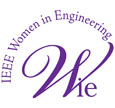 (A)  Activities for the Year 2017:Administrative MeetingsWIE EXCO has organized 5 administrative meetings for the year 2017. 1.	1st Meeting on 24th January, 2017: WIE members have a joint meeting with IEEE Young Professional for initial discussion of YP/WIE track panel session in conjunction with IEEE GLOBECOM 2017 to be held at Marina Bay Sands on 5 Dec 2017. Discussion includes topic of panel session, duties of volunteers and budget planning.2.	2nd Meeting on 16th February, 2017: Apart from the update on the planning of YP/WIE track panel session at GLOBECOM 2017, members reviewed past year’s financial report, discussed the annual plan for WIE activities and possible collaboration between WIE and IES WiSER. 3.	3rd Meeting on 21st February, 2017: A follow-up meeting on YP/WIE track panel was held between YP and WIE committees. Budget plan was done and other related matters were also discussed.4.	4th Meeting on 1st June, 2017: Meeting is mainly for the planning of IRC-SET 2017 and update on progress of YP/WIE track panel session. Members are allocated duties for IRC-SET 2017 event. How to increase membership recruitment is also discussed during this meeting.5.	5th Meeting on 6th September, 2017: A summary of activities of the year completed was given to members. Members were informed on newly set-up WIE facebook page. Another event for membership recruitment was fixed during the meeting.Apart from face to face meetings, executive members also communicate each other via  WIE EXCO WhatsApp group to keep information up to date. Technical Seminars and Talks WIE was actively involved/organized Technical Seminars and Inspirational talks to further promote women profile and network within Singapore and Region 10.WIE actively engage women in Engineering through different channels. On 29 March 2017, a live facebook chat was arranged in collaboration with NTUC U associates and IES WiSER to discuss the topic “Why Science & Engineering should be a women’s game”.On 25 April 2017, a progression forum on ‘Qualities and Smart Strategie for Women in Science & Engineering’ was held at NTUC centre. WIE was invited to the panelist to share the insights on qualities for success in Science and Engineering career.WIE organized a special session at IRC-SET 2017 on 10 August 2017 at Matrix, Biopolis. IRC-SET is a conference on Science, Engineering, and Technology. Eight speakers from various organizations has presented their research findings at this speaker session. The section was successful and WIE Singapore plans to continue the IRC-SET conference in future.WIE is active in supporting schools to promote STEM career, a STEM Conference which was held at UWCSEA Dover at 10am to 2pm on 16 September 2017.On 13 Oct 2017, in collaboration with IEEE ITSS, NTUC nEbO and NUS SINAPSE and with the support of IEEE student branches from SITD and NTU, WIE Singapore successfully organize a talk on ‘How to start a startup’ and membership recruitment drive at Centre for Life Sciences, NUS.On 7 November 2017, WIE is invited to join the panel themed ‘Women in Healthcare’ organized by Medtronic APAC Service & Repair team in collaboration with the Medtronic Women Network (MWN). International ConferencesWIE is jointly organizing a track panel with YP, Comsoc YP and WICE at the internal conference GLOBECOM 2017 on 5 December 2017 at Marina Bay Sands Singapore.Social EventsWIE participated in community mass painting of Plank Arts Project on 4 June 2017 at the frontier community club.(B)  Future Plans:WIE will follow up to meet the potential collaborators to explore and organize possible activity for WIE SG & IEEE members. We will continue to work closely with WIE Japan section, STEM Singapore, IEEE R10, IES WiSER and NTUC U Women Network in upcoming year.(C)  Summary:Year 2017 is another successful year for WIE. We had organized 5 administrative meetings which drive the whole year for exciting activities, 6 technical seminars/Inspirational talks, and jointly organized YP/WIE track panel for IEEE GLOBECOM 2017 conference for promoting our WIE and IEEE section activities and continued the cooperation with STEM organizations in Singapore, IEEE Young Professional and student chapters, IES WiSER, NTUC U Associates Network and NTUC nEbO. We will work closely with our new women networks and connection with professional bodies to promote women profiles in Singapore.In total, we have 13 activities in terms of social, technical, networking and promoting event for the year 2017. We appreciate the strong support from IEEE Singapore Section, IEEE R10 WIE. We believe WIE SG can contribute more interesting and meaningful events and activities both in social and technical and serves as a communication bridge for women engineers and scientists with the world leading IEEE science and technology community.IEEE YOUNG PROFESSIONALS (YP) AFFINITY GROUP Chairman: David Wong Liang Tai(A)  Activities for the Year 2017:Administrative Meetings20170124 – Globecom 2017 Kick-Off Meeting with WIE (Women in Engineering Singapore) and Prof Lawrence Wong (Globecom 2017 Executive Chair).20170216 – 1st IEEE YP Meeting to discuss on planned activities20170221 – Globecom 2017 budget ironing and events proposal20170503 – 2nd IEEE YP Meeting to discuss on completed and planned activities20170824 – 3rd IEEE YP Meeting to discuss on completed and planned activities20171102 – 4th IEEE YP Meeting to discuss on completed and planned activities and next committee.Technical Seminars and Talks [1x] Career Talk & Internship Seminar by Graymatics, Singapore focusing on Machine Learning, Computer Vision, Video and Image Processing at NTU on 7th Feb’ 17[2x] Entrepreneurship Talk on ‘Challenges and Success Stories of Entrepreneurship’ by Junming Tan (ThunderQuote) & Tony NGUYEN (joyTu.be) at NUS in collaboration with Graduate Student Society on 3rd Mar’ 17[1x] Creating Functional and Innovative Products Through Design Thinking by Peter Arnoud Bensen, Co-founder of PABensen Pte Ltd on 30 March 2017 [1x] Arduino Workshop” at NTU on 15th March 2017[1x] “Co-designed Ethical Interventions In Resource Constrained Environments” by Paul M Cunningham IEEE SSIT (Society on Social Implications of Technology); Collaboration with IEEE Singapore Section in NUS on 03 August 2017 [2x] “Machine Learning in Data Analytics” by Dr Rouxu Ren and Mr. Zane Lim on 16th September, 2017 in NUS; in collaboration with IEEE Singapore Section[1x] Empowering Massive IoT with SigFox by Jonathan Tan on 20th Sept 2017[1x] Smart Applications using IoT and LPWAN by Mr. Tan S.M on 22nd Sept 2017[3x] Medical Device Regulatory Affairs – Made Simple - 14 Oct 2017; in collaboration with IEEE Singapore Section.Evaluation of Technical Dossier – Insights from Regulator’s perspective By Su JinyaoOverview of ASEAN & Singapore Medical Device Regulations By Jacqueline FokIntroduction to Global and Asia-Pacific Medical Device Regulations By Kenneth Cheong[1x] “Career Talk TV White Space- Super WiFI Communication Technology” by Dr Oh See Wah of WhizSpace on 17th Oct 2017 in NTU.Social Events“Good Nutrition Habits” on 21 Mar 2017 by Prof Rob Martinus at NUS in collaboration with Graduate Student Society(B)  Future Plans:Technical workshops and International ConferencesGlobecom 2017 – Co-organize with WIE (Women in Engineering) SG and WICE (Women in Communications Engineering)Panel DiscussionAwards PresentationNetworking Session(C)  Summary:Technical workshop – 14x (+1 pending)Social – 1xCommittee Meeting AY 2017 – 6xB.6 Awards & Recognition ActivitiesAwards Received Dr Rajnish Gupta received the R10 Outstanding Volunteer AwardProf Low Teck Seng received the IES/IEEE Joint Medal AwardRecognition of Past R10 Directors from SingaporeThe following past R10 Directors from Singapore were presented with a plaque each in recognition of their services to IEEE R10, during the Golden Jubilee celebration at the Sections Congress in Sydney:Prof. Liew Ah Choy, 1987 & 1988 R10 DirectorProf. Low Teck Seng, 2001 & 2002 R10 DirectorProf. Lawrence Wong, 2011 & 2012 R10 DirectorThe Singapore Section presents two awards annually: the Best Chapter Award and the Outstanding Volunteer Award.  The purpose of the Best Chapter Award is to recognize the volunteers’ efforts, from within the member chapters of the IEEE Singapore Section.   The IEEE Singapore Section Outstanding Volunteer Award aims to recognize those volunteers who have made outstanding contributions to the Singapore Section, and/or its Chapters/Affinity Groups and/or its IEEE Conferences.In 2017, the Reliability / Electronics Packaging / Electron Devices Joint Chapter won the Best Chapter Award and the Outstanding Volunteer Award was given to Prof So Ping Lam from the Nanyang Technological University.B.7 Communication Activities (Newsletter, Home Page, E-mail etc.)Regular broadcasts containing information on seminars, talks, conferences, social events and membership benefits have been sent to IEEE members in Singapore. This was well coordinated by Prof Ponnuthurai Nagaratnam Suganthan.The website (http://www.ieeesingapore.net/) provides an ideal publicity platform for IEEE Singapore Section and chapters to promote their events. Under the diligent update and maintenance by our Publicity Chair, Dr Li Wei, the annual maintenance cost is reduced by 50%. B.8 Industry RelationsMembership growth and retentionThe section EXCO has formed a sub-committee headed by Dr. Amit Gupta to brainstorm about ways to promote IEEE membership among industry professionals in Singapore. The section is actively involved with NTUC to develop common technical and professional courses and seminars for the technical personnel in Singapore.PART C   - OTHERSC.1	Special EventsC.2	Relationship with National and International Societies and Non-Government Organizations (NGO)IES-IEEEE Joint medal of excellence being continued. The Institution of Engineers, Singapore (IES) and the Institute of Electrical and Electronics Engineers, Inc.  (IEEE) intend to continue with the IES/IEEE Joint Medal of Excellence Award. The aim of the award is to promote engineering as a profession and to recognize an individual for his/her contributions in Engineering that have had far-reaching impacts on society.   The award is expected to inspire the young to take up engineering as a profession.  This award is highly prestigious and the recipient will be recognized not only in Singapore but also the region and around the world.IEEE Singapore Section works with the national trade union congress (NTUC) as one of the members of U Associates. U Associate is a partnership program designed to engage and support professional associations. As members of U Associate, IEEE volunteers get chance to engage with professionals from related industry and prepare for future challenges to the economy. NTUC helps us in publicizing IEEE activities among other NTUC members and thus helps in our outreach to industry.PART D - GOALS AND PLANSD.2	Goals and Future Plans	Membership Development	To attract new members as well as make existing ones retain their membership.  Tie up with hotels and popular attractions for special discountsHold regular net-working events with topics that are of interest membersOrganize movies events for networkingTo add other attractions as membership benefitsOffer seminars / trainings / short courses with NTUCList of activities to be included in website like a calendar of eventsEngaging Students	To increase support for HKN activities. To encourage the HKN chapters to lead outreach activities in schools.	To continue to support activities like Graduate Student Symposium (GSS) organized by YP at NUS and towards membership development. 	Engaging Industry The section EXCO has formed a sub-committee headed by Dr. Amit Gupta to brainstorm about ways to promote IEEE membership among industry professionals in Singapore. The section will engage with NTUC to publicize useful technical and professional courses and seminars for the industry professionals in Singapore.PositionNameChairmanSahoo Sanjib Kumar Vice Chair (Awards & Recognition Chair)Ong Ling Chuen, MichaelSecretaryLi WeiTreasurer (Conference Chair)Muhammad Faeyz KarimImmediate Past Chairman (Awards & Recognition Chair)Arokiaswami Alphones Committee Member - eBroadcastPonnuthurai Nagaratnam Suganthan Committee Member - Educational Activities ChairMa MaodeCommittee Member - Membership ChairShum Ping, PerryCommittee Member - Membership Co-ChairStefan WinklerCommittee Member  - Student Activities ChairShao Xuguang, MichelleCommittee  Member  - Professional Activities ChairAmit K GuptaCommittee Member  - Educational Activities Co-ChairHuang ShaoyingIEEE Grade Description Active Members (2017)Student Members177Graduate Student Members416Associate Members24Members1595Senior Members421Fellow41Life Members20Life Seniors15Life Fellow4TOTAL 2713IEEE Grade Description Active Members (2016)Student Members116Graduate Student Members516Associate Members21Members1,726Senior Members430Fellow36Life Members9Life Seniors10Life Fellow1TOTAL 2,865IEEE Grade Description Active Members (2015)Student Members83Graduate Student Members512Associate Members40Members1,780Senior Members403Fellow33Life Members9Life Seniors4Life Fellow1TOTAL 2865SNSection / Chapters / Affinity GroupsOUTechAdminNon-TechTotal1 Aerospace and Electronic Systems / Geoscience and Remote Sensing Joint ChapterAES10/GRS291131152Antennas &  Propagation / Microwave Theory & Techniques Joint ChapterAP03/MTT172661333 Broadcast Technology ChapterBT0200004Computer ChapterC1632165Circuits & Systems ChapterCAS041143186Consumer Electronics ChapterCE0800007Computational Intelligence ChapterCIS11820108Communications ChapterCOM1972099Control Systems ChapterCS2315301810Council on RFIDRFID741720911Education ChapterE25620812Engineering in Medicine & Biology ChapterEMB18321613Electromagnetic Compatibility ChapterEMC2727102814Industry Applications / Power Electronics Joint ChapterIA34/PEL35201013115Industrial Electronics ChapterIE13801916Intelligent Transportation SystemsITS038000017Magnetics ChapterMAG33420618Nanotechnology ChapterNAN042005519 Nuclear and Plasma Science ChapterNPS05720920Oceanic Engineering ChapterOE22300321Power & Energy ChapterPE31000022Photonics ChapterPHO368071523Reliability / Components, Packaging & Manufacturing Technology / Electron Devices Joint ChapterR07/CPMT21/ED15232724Robotics & Automation ChapterRA24400425SectionSection242826Sensors Council ChapterSEN39511727Systems, Man & Cybernetics ChapterSMC28000028Signal Processing ChapterSP01621929Solid State Circuits ChapterSSC377211030Technology and Engineering Management ChapterTM14223731Vehicular Technology ChapterVT06010132Women in Engineering Affinity GroupWIE431833Young ProfessionalsYP124016Total 2186532313